ГАННІВСЬКИЙ ЛІЦЕЙПЕТРІВСЬКОЇ СЕЛИЩНОЇ РАДИ ОЛЕКСАНДРІЙСЬКОГО РАЙОНУКІРОВОГРАДСЬКОЇ ОБЛАСТІ15.09.2023                                                                                                                        № 132с. ГаннівкаПро участь у проведенні І етапуВсеукраїнського фестивалю «Українська паляниця»     На виконання наказу начальника відділу освіти Петрівської селищної ради від 13 вересня 2023 року №83  «Про проведення І етапу Всеукраїнського фестивалю «Українська паляниця» та з метою залучення учнівської молоді до активної пізнавальної, пошуковоїй трудової діяльності, формування шанобливого ставлення до народних традиційНАКАЗУЮ:    1. Заступнику директора з навчально-виховної роботи Ганнівського ліцею ОСАДЧЕНКО Н.М., заступнику завідувача з навчально-виховної роботи Володимирівської філії Ганнівського ліцею ПОГОРЄЛІЙ Т.М., педагогу-організатору Іскрівської філії Ганнівського ліцею ЮРЧЕНКО М.А.: 1) Взяти участь у  І етапі Всеукраїнського фестивалю «Українська паляниця» у номінації«Виставка-презентація обрядових хлібних виробів регіону» відповідно до Умов проведення (додаються) та забезпечити участь свого закладу у І етапі фестивалю до 22 вересня 2023 року.
2. Контроль за виконанням даного наказу покласти на заступника директора з навчально-виховної роботи Ганнівського ліцею СОЛОМКУ Т.В., завідувача Володимирівської філії Ганнівського ліцею МІЩЕНКО М. І., на заступника завідувача з навчально-виховної роботи Іскрівської філії Ганнівського ліцею БАРАНЬКО Т.В. Директор                                                                                                 Ольга КАНІВЕЦЬЗ наказом ознайомлені:                                                                         Наталія ОСАДЧЕНКОТетяна СОЛОМКАТетяна БАРАНЬКОМарина МІЩЕНКОТетяна ПОГОРЄЛАМирослава ЮРЧЕНКОДодаток до наказу директора15.09.2023 №132УМОВИпроведення І етапу Всеукраїнського фестивалю «Українська паляниця»І. Загальні положення 1. Фестиваль проводиться з метою залучення дітей та молоді до активної пізнавальної, пошукової й трудової діяльності. 2. Основними завданнями Фестивалю є: - створення умов для самореалізації талановитих і обдарованих дітей та молоді; - розвиток у дітей та молоді творчих інтересів до пошукової та трудової діяльності; - формування в дітей та молоді шанобливого ставлення до народних традицій; - підтримка соціальної активності учнівської молоді. 3. Фестиваль є відкритим для здобувачів освіти закладів загальної середньої та закладу позашкільної освіти. 4. Організаційно-методичне забезпечення І етапом проведення Фестивалю здійснює комунальний заклад «Петрівський центр дитячої та юнацької творчості». II. Порядок і строки проведення Фестивалю 1. Фестиваль проводиться щороку у вигляді виставки хлібних виробів.2. Фото оригінальних та нестандартних хлібобулочних виробів нашого регіону подаються до 22 вересня 2023 року на електронну адресу комунального закладу «Петрівський центр дитячої та юнацької творчості» pozashkila-petrovo@ukr.net .Світлини мають бути високої якості та чітко відображати виставкові експонати.Обов’язкові умови: виставка хлібобулочних виробів має бути оформлена з використанням  української символіки.            III. Визначення переможців  Виставка хлібних виробів оцінюється за такими критеріями: - розкриття символіки, форм та елементів оформлення хлібних виробів; - історичний та обрядовий діапазон представлених експонатів; - креативний підхід до представлення експозицій; - естетичність оформлення експонатів. 1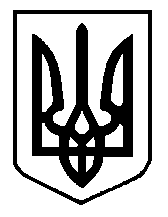 